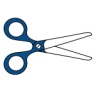 NAME______________________________________ADDRESS______________________________PHONE NUMBER___________________EMAIL ADDRESS__________________________________Cash___Check___CC____________________________________ EXP DATE_______MC    VISA      AX     DISCOVER Please make checks payable to: Temple Beth Sholom                         Make My Day CalendarNAME______________________________________ADDRESS______________________________PHONE NUMBER___________________EMAIL ADDRESS__________________________________Cash___Check___CC____________________________________ EXP DATE_______MC    VISA      AX     DISCOVER Please make checks payable to: Temple Beth Sholom                        Make My Day CalendarNAME______________________________________ADDRESS______________________________PHONE NUMBER___________________EMAIL ADDRESS__________________________________Cash___Check___CC____________________________________ EXP DATE_______MC    VISA      AX     DISCOVER Please make checks payable to: Temple Beth Sholom                          Make My Day CalendarNAME______________________________________ADDRESS______________________________PHONE NUMBER___________________EMAIL ADDRESS__________________________________Cash___Check___CC____________________________________ EXP DATE_______MC    VISA      AX     DISCOVER Please make checks payable to: Temple Beth Sholom                        Make My Day CalendarNAME______________________________________ADDRESS______________________________PHONE NUMBER___________________EMAIL ADDRESS__________________________________Cash___Check___CC____________________________________ EXP DATE_______MC    VISA      AX     DISCOVER Please make checks payable to: Temple Beth Sholom                         Make My Day CalendarNAME______________________________________ADDRESS______________________________PHONE NUMBER___________________EMAIL ADDRESS__________________________________Cash___Check___CC____________________________________ EXP DATE_______MC    VISA      AX     DISCOVER Please make checks payable to: Temple Beth Sholom                        Make My Day CalendarNAME______________________________________ADDRESS______________________________PHONE NUMBER___________________EMAIL ADDRESS__________________________________Cash___Check___CC____________________________________ EXP DATE_______MC    VISA      AX     DISCOVER Please make checks payable to: Temple Beth Sholom                         Make My Day CalendarNAME______________________________________ADDRESS______________________________PHONE NUMBER___________________EMAIL ADDRESS__________________________________Cash___Check___CC____________________________________ EXP DATE_______MC    VISA      AX     DISCOVER Please make checks payable to: Temple Beth Sholom                        Make My Day CalendarNAME______________________________________ADDRESS______________________________PHONE NUMBER___________________EMAIL ADDRESS__________________________________Cash___Check___CC____________________________________ EXP DATE_______MC    VISA      AX     DISCOVER Please make checks payable to: Temple Beth Sholom                         Make My Day CalendarNAME______________________________________ADDRESS______________________________PHONE NUMBER___________________EMAIL ADDRESS__________________________________Cash___Check___CC____________________________________ EXP DATE_______MC    VISA      AX     DISCOVER Please make checks payable to: Temple Beth Sholom                        Make My Day Calendar